Προς
α) τον κ. Δήμαρχο Αλιάρτου - Θεσπιέωνβ) τα Μέλη του Δημοτικού Συμβουλίουγ) τους Προέδρους των Κοινοτήτωνδ) τον Γενικό Γραμματέα                                                                                                                                    (Αναλυτικός Πίνακας Αποδεκτών)
Π Ρ Ο Σ Κ Λ Η Σ ΗΣας προσκαλούμε στην 7η Δημόσια τακτική συνεδρίαση του Δημοτικού Συμβουλίου,  που θα διεξαχθεί την Τετάρτη 24 Απριλίου 2024 και ώρα 19:30 , στην αίθουσα Δημοτικού Συμβουλίου,  κατ’ εφαρμογή   των διατάξεων του άρθρου 67 του Ν. 3852/2010 όπως τροποποιήθηκε με το άρθρο 74 του Ν. 4555/2018 και με το αρθ.6 του Ν.5056/2023.1. Περί έγκρισης της 3ης αναμόρφωσης προϋπολογισμού οικ. έτους 2024 Δήμου Αλιάρτου – Θεσπιέων.(Σχετική η υπό αριθ.62/2024 απόφαση Δημοτικής Επιτροπής).(Εισηγητής Κος Δήμαρχος Αραπίτσας Γεώργιος )2. Περί της Κατάρτισης Μεσοπρόθεσμου Πλαισίου δημοσιονομικής Στρατηγικής 2025-2028.(Εισηγητής Κος Δήμαρχος Αραπίτσας Γεώργιος)3. Περί του καθορισμού  διαδικασίας για τις εγγραφές – επανεγγραφές στους Δημοτικούς Παιδικούς Σταθμούς και στο Βρεφικό Σταθμό (Παιδικός Σταθμός Δ.Κ Αλιάρτου, Παιδικός Σταθμός - Δ.Κ Μαυρομματίου & Βρεφικός Σταθμός Δ.Κ Αλιάρτου) του Δήμου Αλιάρτου – Θεσπιέων, για το σχολικό έτος 2024 - 2025.     Ορισμός: • Ορίων Ηλικίας • Δικαιολογητικών και περιόδου υποβολής αιτήσεων • Μορίων • Μελών Επιτροπής Αξιολόγησης αιτήσεων εγγραφής και ενστάσεων.(Εισηγητής Κος Ζάγκας Πέτρος)4. Περί του καθορισμού των τροφείων στους Δημοτικούς Παιδικούς Σταθμούς και στο Βρεφικό Σταθμό (Παιδικός Σταθμός Δ.Κ Αλιάρτου, Παιδικός Σταθμός  –Δ.Κ Μαυρομματίου & Βρεφικός Σταθμός Δ.Κ Αλιάρτου) του Δήμου Αλιάρτου – Θεσπιέων, για το σχολικό έτος 2024 – 2025.(Εισηγητής Κος Ζάγκας Πέτρος)5. Περί της  έγκρισης Απολογισμού Σχολικής Επιτροπής Πρωτοβάθμιας Εκπαίδευσης Δήμου Αλιάρτου – Θεσπιέων για το Διαχειριστικό Έτος 2023 (1-1-2023 έως 31/12/2023).(Εισηγήτρια Κα Λιάκου Μαρία)6. Περί της  έγκρισης Απολογισμού Σχολικής Επιτροπής Β/θμιας Εκπαίδευσης Δήμου Αλιάρτου –Θεσπιέων για το Διαχειριστικό Έτος 2023 (1-1-2023 έως 31/12/2023).(Εισηγήτρια Κα Κοβού Αικατερίνη)7. Περί της εξέτασης αιτήσεως του Γεωπονικού Πανεπιστημίου Αθηνών σύμφωνα με την οποία αιτείται  την παραχώρηση κτηριακών εγκαταστάσεων για την στέγαση της Πρυτανείας και Διοικητικών Υπηρεσιών του ΓΠΑ.(Σχετική η υπό αριθ.56/2024 απόφαση Δημοτικής Επιτροπής).(Εισηγητής Κος Δήμαρχος Αραπίτσας Γεώργιος)8. Περί της επιλογής Υδρονομέων Δήμου Αλιάρτου - Θεσπιέων , για την αρδευτική περίοδο 2024 (01- 5-2024 έως 31-8-2024).(Εισηγητής Κος Δήμαρχος Αραπίτσας Γεώργιος)9. Περί ορισμού Διοικητικού Συμβουλίου «Κοινωνικού Παντοπωλείου Δήμου Αλιάρτου – Θεσπιέων.(Εισηγητής Κος Ζάγκας Πέτρος)10. Περί της εφαρμογής του κανονισμού Πυροπροστασίας Ακινήτων εντός και πλησίον δασικών εκτάσεων.(Εισηγητής Κος Μπόλμπασης Βασίλειος)11. Περί της εξουσιοδότησης του Κου Δημάρχου Αλιάρτου - Θεσπιέων για την παραχώρηση εκ μέρους του Δημοτικού Συμβουλίου μετά από αιτήσεις που θα κατατίθενται,μικρής διάρκειας (ωρών-ημερών) αιθουσών , χώρων του Δήμου.(Εισηγητής Κος Δάρρας Σταμάτιος)12. Περί της κοπής δένδρων στην Δημοτική Κοινότητα Αλιάρτου .(Εισηγητής Κος Δήμαρχος Αραπίτσας Γεώργιος)13. Περί έγκρισης της υπό αριθ. 4/2024 απόφασης της Δημοτικής Κοινότητας Αλιάρτου που αφορά τον καθορισμό θέσης στάσιμου εμπορίου στην Δημοτική Κοινότητα Αλιάρτου.(Εισηγητής Κος Δήμαρχος Αραπίτσας Γεώργιος)ΠΙΝΑΚΑΣ ΑΠΟΔΕΚΤΩΝO Δήμαρχος ΑλιάρτουΑΡΑΠΙΤΣΑΣ Γεώργιος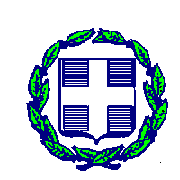 Αλίαρτος, 19/4/2024 Αρ. Πρωτ. : 3468Α/ΑΠεριγραφή θέματος Ο ΠΡΟΕΔΡΟΣ του Δημοτικού ΣυμβουλίουΝΙΑΡΟΣ ΓΕΩΡΓΙΟΣΔημοτικοί ΣύμβουλοιΒΑΣΙΛΕΙΟΥ Κων/νοςΔΡΙΤΣΑ ΑνθούλαΖΑΓΚΑΣ ΠέτροςΚΑΡΑΝΑΣΟΣ ΑλέξανδροςΚΟΒΟΥ ΑικατερίνηΚΟΥΡΟΥΝΗΣ ΜάριοςΛΙΑΚΟΥ ΜαρίαΜΠΟΛΜΠΑΣΗΣ ΒασίλειοςΜΠΟΥΖΙΚΑΣ Κων/νοςΠΑΠΑΘΑΝΑΣΙΟΥ ΑθανάσιοςΤΡΥΠΟΓΕΩΡΓΟΣ ΓεώργιοςΓΙΑΝΝΑΚΟΠΟΥΛΟΣ ΓεώργιοςΓΙΑΝΝΑΚΟΠΟΥΛΟΣ  ΧρήστοςΚΟΥΤΡΟΜΑΝΟΥ ΔήμητραΜΕΛΙΣΣΑΡΗ ΓεωργίαΡΑΧΟΥΤΗΣ ΙωάννηςΣΤΑΘΗΣ ΄ΑγγελοςΜΠΟΥΤΣΙΚΟΣ ΓεώργιοςΠρόεδροι Κοινοτήτων1. ΒΑΡΘΑΛΑΜΗΣ Αναστάσιος2. ΓΕΡΟΓΙΑΝΝΗ Ουρανία3. ΚΑΤΣΟΥΛΑΣ Παναγιώτης4. ΚΡΕΜΜΥΔΑΣ Αριστείδης5. ΚΥΡΙΑΚΑΤΗΣ Αναστάσιος6. ΜΑΡΚΟΥ Μαρία7. ΜΠΕΤΧΑΒΑΣ Ιωάννης8. ΠΑΛΜΕΣ Βασίλειος9. ΧΟΛΙΑΣΜΕΝΟΣ Νικόλαος10. ΧΟΛΙΑΣΜΕΝΟΥ Κωνσταντίνα